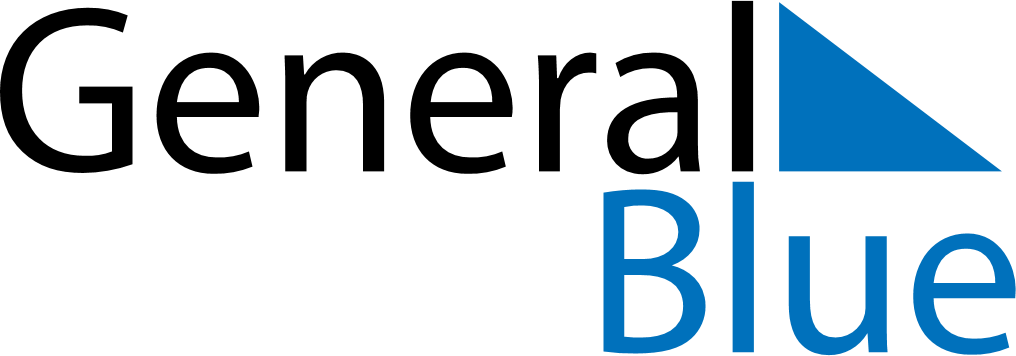 June 2024June 2024June 2024June 2024June 2024June 2024June 2024Bear Creek, Alaska, United StatesBear Creek, Alaska, United StatesBear Creek, Alaska, United StatesBear Creek, Alaska, United StatesBear Creek, Alaska, United StatesBear Creek, Alaska, United StatesBear Creek, Alaska, United StatesSundayMondayMondayTuesdayWednesdayThursdayFridaySaturday1Sunrise: 4:44 AMSunset: 11:06 PMDaylight: 18 hours and 21 minutes.23345678Sunrise: 4:43 AMSunset: 11:07 PMDaylight: 18 hours and 24 minutes.Sunrise: 4:41 AMSunset: 11:09 PMDaylight: 18 hours and 27 minutes.Sunrise: 4:41 AMSunset: 11:09 PMDaylight: 18 hours and 27 minutes.Sunrise: 4:40 AMSunset: 11:11 PMDaylight: 18 hours and 30 minutes.Sunrise: 4:39 AMSunset: 11:12 PMDaylight: 18 hours and 33 minutes.Sunrise: 4:38 AMSunset: 11:14 PMDaylight: 18 hours and 35 minutes.Sunrise: 4:37 AMSunset: 11:15 PMDaylight: 18 hours and 38 minutes.Sunrise: 4:36 AMSunset: 11:17 PMDaylight: 18 hours and 40 minutes.910101112131415Sunrise: 4:35 AMSunset: 11:18 PMDaylight: 18 hours and 42 minutes.Sunrise: 4:34 AMSunset: 11:19 PMDaylight: 18 hours and 45 minutes.Sunrise: 4:34 AMSunset: 11:19 PMDaylight: 18 hours and 45 minutes.Sunrise: 4:33 AMSunset: 11:20 PMDaylight: 18 hours and 46 minutes.Sunrise: 4:33 AMSunset: 11:21 PMDaylight: 18 hours and 48 minutes.Sunrise: 4:32 AMSunset: 11:22 PMDaylight: 18 hours and 50 minutes.Sunrise: 4:32 AMSunset: 11:23 PMDaylight: 18 hours and 51 minutes.Sunrise: 4:31 AMSunset: 11:24 PMDaylight: 18 hours and 52 minutes.1617171819202122Sunrise: 4:31 AMSunset: 11:25 PMDaylight: 18 hours and 53 minutes.Sunrise: 4:31 AMSunset: 11:25 PMDaylight: 18 hours and 54 minutes.Sunrise: 4:31 AMSunset: 11:25 PMDaylight: 18 hours and 54 minutes.Sunrise: 4:31 AMSunset: 11:26 PMDaylight: 18 hours and 55 minutes.Sunrise: 4:31 AMSunset: 11:26 PMDaylight: 18 hours and 55 minutes.Sunrise: 4:31 AMSunset: 11:27 PMDaylight: 18 hours and 55 minutes.Sunrise: 4:31 AMSunset: 11:27 PMDaylight: 18 hours and 55 minutes.Sunrise: 4:31 AMSunset: 11:27 PMDaylight: 18 hours and 55 minutes.2324242526272829Sunrise: 4:32 AMSunset: 11:27 PMDaylight: 18 hours and 55 minutes.Sunrise: 4:32 AMSunset: 11:27 PMDaylight: 18 hours and 54 minutes.Sunrise: 4:32 AMSunset: 11:27 PMDaylight: 18 hours and 54 minutes.Sunrise: 4:33 AMSunset: 11:27 PMDaylight: 18 hours and 54 minutes.Sunrise: 4:33 AMSunset: 11:27 PMDaylight: 18 hours and 53 minutes.Sunrise: 4:34 AMSunset: 11:26 PMDaylight: 18 hours and 52 minutes.Sunrise: 4:35 AMSunset: 11:26 PMDaylight: 18 hours and 51 minutes.Sunrise: 4:36 AMSunset: 11:25 PMDaylight: 18 hours and 49 minutes.30Sunrise: 4:37 AMSunset: 11:25 PMDaylight: 18 hours and 48 minutes.